                                                                                                        แบบทุนสนับสนุน  - 01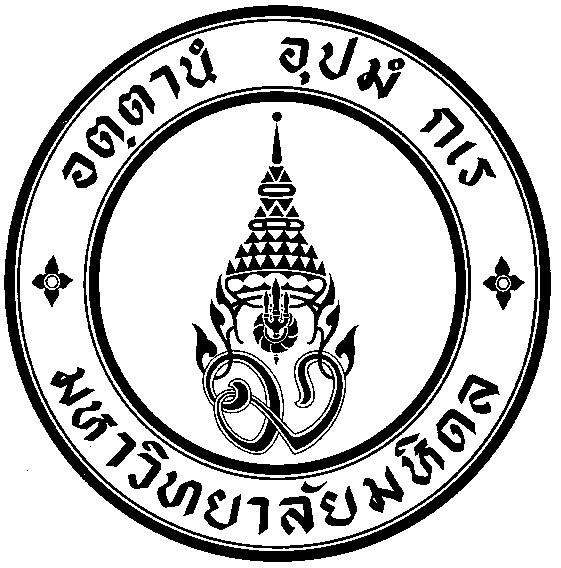 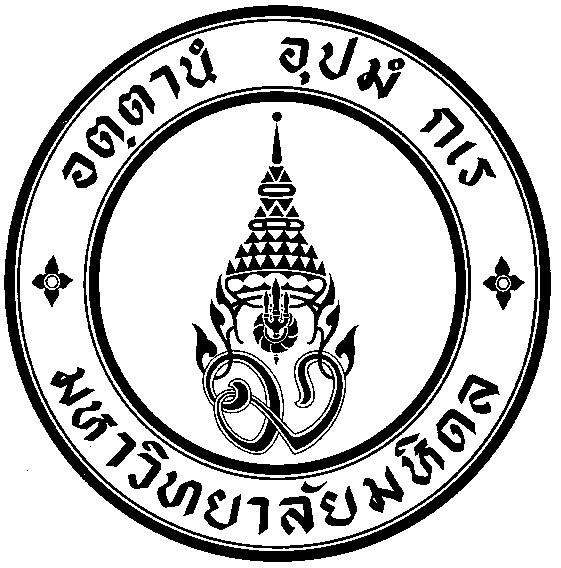 คณะเภสัชศาสตร์ มหาวิทยาลัยมหิดลโทรศัพท์ 02-354-7503  โทรสาร 02-354-4326ที่ อว 78.08/วันที่  เรื่อง   แบบเสนอโครงการเพื่อขอรับทุนสนับสนุนการทำผลงานเพื่อพัฒนางานของบุคลากรสายสนับสนุน เรียน  อธิการบดีสิ่งที่ส่งมาด้วย  แบบเสนอโครงการ               ด้วย นาย / นาง /นางสาว (ชื่อผู้ขอทุน) ...................................... ตำแหน่ง ....................สังกัด ........................................................ มีความประสงค์ขอส่งโครงการเรื่อง ..................................................... เพื่อขอรับทุนสนับสนุนการทำผลงานเพื่อพัฒนางาน จำนวน …………………….. บาท โดยได้ส่งแบบเสนอโครงการ จำนวน  10 ชุด มาด้วยแล้ว               จึงเรียนมาเพื่อโปรดพิจารณา และดำเนินการต่อไปด้วย จักขอบคุณยิ่งลงชื่อ............................................................... ผู้ขอทุน      (...............................................................)							ลงชื่อ.....................................................ผู้บังคับบัญชา			     				     (รองศาสตราจารย์ ภก.สุรกิจ นาฑีสุวรรณ)                                                                 	     คณบดีคณะเภสัชศาสตร์ หมายเหตุ  ผู้บังคับบัญชา หมายถึง หัวหน้าส่วนงาน หรือเทียบเท่ากรอกข้อมูลแล้ว ส่งเอกสารทั้งหมดที่ นางสาวชญานุตม์ นิรมร หน่วยพัฒนาองค์กรและบุคลากร